Пояснительная записка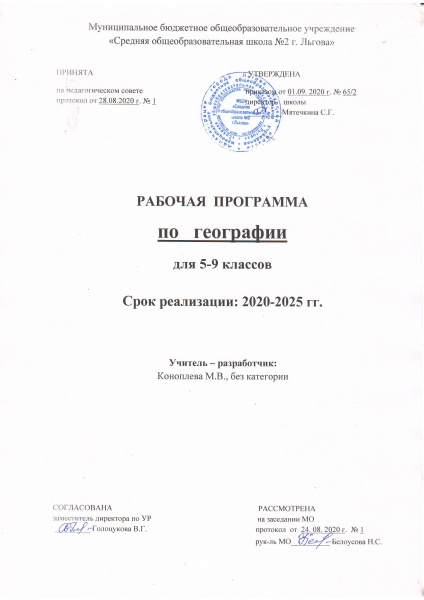 Рабочая  программа  по географии для 5-9 классов, составлена на основе следующих документов: - Закона «Об образовании в Российской Федерации» от 29.12.2012 № 273-ФЗ;-  Федерального государственного образовательного стандарта основного общего  образования, 2010г.;- авторской программы по географии 10-11 классы автор В. П. Максаковский, М.: Просвещение, 2015 г. И. И. Баринова, В. П. Дронов, И. В. Душина, В. И. Сиротин, Т. П. Герасимова, Н. П. Неклюева; М.:  Дрофа. 2012 г.- основной образовательной программы основного общего образования МБОУ «Средняя общеобразовательная школа №2 г. Льгова»; - учебного плана МБОУ «Средняя   общеобразовательная школа №2 г. Льгова»; - перечня учебников МБОУ «Средняя   общеобразовательная школа №2                      г. Льгова»;  - положения о рабочей программе МБОУ «Средняя   общеобразовательная школа №2 г. Льгова»;                  Рабочая программа ориентирована на использование                             УМК «Начальный курс» География. Учебник 5 класс. В 1ч. И.И.Баринова, А.А.Плешаков, Н.И. Сонин ООО «Дрофа», 2012 г.                            УМК «Начальный курс» География. Учебник    6 класс. В 1 ч. Т.П.Герасимова, Н.П. Неклюева, ООО «Дрофа» 2018 г.                                             УМК «География материков и океанов». 7 класс. В 1ч. В.А.Коринская, И.В. Душина, В.А.Щенев, ООО «Дрофа» 2014 г.                             УМК «География России. Природа. Население. Хозяйство» Учебник 8 класс. В 1 ч. В.П.Дронов, И.И. Баринов, В.Я. Ром. ООО «Дрофа» 2014 г.                             УМК «География России. Население и хозяйство» Учебник 9 класс. В 1 ч.  В.П.Дронов, В.Я.Ром ООО «Дрофа» 2018г.      Цели и задачи курса 5 класса                                            Основными целями курса «География. Начальный курс» являются:  - Систематизация знаний о природе и человеке.- Подготовка учащихся к восприятию страноведческого курса с помощью рассмотрения причинно-следственных связей между географическими объектами и явлениями.Основными задачами курса являются:-актуализировать знания и умения школьников, сформированные у них при изучении курса «Окружающий мир»;- развивать познавательный интерес учащихся 5 классов к объектам и процессам окружающего мира;- научить применять знания о своей местности при изучении раздела «Природа и человек»;- научить устанавливать связи в системе географических знаний. 6 классаОсновными целями курса являются:- Освоение знаний об основных географических понятиях, географических особенностях природы; об окружающей среде, путях ее сохранения и рационального использования;- Овладение умениями ориентироваться на местности; использовать один из «языков» международного общения — географическую карту, применять географические знания для объяснения и оценки разнообразных явлений и процессов;- Развитие познавательных интересов, интеллектуальных и творческих способностей в процессе наблюдений за состоянием окружающей среды, решения географических задач, самостоятельного приобретения новых знаний;- Воспитание любви к своей местности, своему региону, своей стране, взаимопонимания с другими народами; экологической культуры, позитивного отношения к окружающей среде;- Формирование способности и готовности к использованию географических знаний и умений в повседневной жизни, сохранению окружающей среды и социально-ответственному поведению в ней; самостоятельному оцениванию уровня безопасности окружающей среды как сферы жизнедеятельности.Основными задачами курса являются:-Показать школьникам географию как предмет изучения и убедить учащихся в необходимости и полезности ее изучения;-Приобщить к терминологическому языку географии и сформировать первые пространственные представления об объектах и явлениях, происходящих в окружающем ребенка мире;-Познакомить с географической картой как уникальным и наглядным источником знаний и средством обучения;-Научить работать с разными средствами обучения как в природе, на местности, так и в классе.-А самое главное – показать школьникам, что каждый человек является частью общепланетарного природного комплекса «Земля» и каждый живущий на ней в ответе за все, что он сам делает в окружающем его мире.   7 класса  Основными целями курса являются:    -Раскрытие закономерностей землеведческого характера, с тем чтобы школьники в разнообразии природы, населения и его хозяйственной деятельности увидели единство, определенный порядок, связь явлений. Это будет воспитывать убеждение в необходимости бережного отношения к природе, международного сотрудничества в решении проблем окружающей среды;   -Создание у учащихся целостного представления о Земле как планете людей;   -Раскрытие разнообразия природы и населения Земли, знакомство со странами и народами;   -Формирование необходимого минимума базовых знаний и представлений страноведческого характера, необходимых каждому человеку нашей эпохи.Основные задачи курса:- Формирование системы географических знаний как составной части научной картины мира;расширение и конкретизация представлений о пространственной неоднородности поверхности Земли на разных уровнях ее дифференциации – От планетарного до локального;познание сущности и динамики основных природных, экологических, социально-экономических и других процессов, происходящих в географической среде;-Развитие картографической грамотности посредством работы с картами разнообразного содержания и масштаба (картами материков, океанов, отдельных стран, планов городов), изучения способов изображения географических объектов и явлений, применяемых на этих картах;-Развитие практических географических умений извлекать информацию из различных источников знаний, составлять по ним комплексные страноведческие описания и характеристики территории;-Выработка понимания общественной потребности в географических знаниях, а также формирование отношения к географии как возможной области будущей практической деятельности. 8 классаОсновными целями курса являются:- Освоение знаний об основных географических понятиях, географических особенностях природы, населения разных территорий; о своей Родине — России во всем ее разнообразии и целостности; об окружающей среде, путях ее сохранения и рационального использования; -Овладение умениями ориентироваться на местности; использовать один из «языков» международного общения — географическую карту, современные геоинформационные технологии для поиска, интерпретации и демонстрации различных географических данных; -Применять географические знания для объяснения и оценки разнообразных явлений и процессов;Основными задачами курса являются: - Развитие познавательных интересов, интеллектуальных и творческих способностей в процессе наблюдений за состоянием окружающей среды, решения географических задач, самостоятельного приобретения новых знаний; -Воспитание любви к своей местности, своему региону, своей стране, взаимопонимания с другими народами; экологической культуры, позитивного отношения к окружающей среде; -Формирование способности и готовности к использованию географических знаний и умений в повседневной жизни, сохранению окружающей среды и социально-ответственному поведению в ней;- Адаптации к условиям проживания на определенной территории;     Самостоятельному оцениванию уровня безопасности окружающей среды как сферы жизнедеятельности. 9 классаОсновными целями курса являются  — формирование целостного представления об особенностях природы, населения, хозяйства нашей Родины, о месте России в современном мире;- Воспитание гражданственности и патриотизма учащихся;- Уважения к истории и культуре своей страны и населяющих ее народов;-Выработка умений и навыков адаптации и социально-ответственного поведения в российском пространстве; -Развитие географического мышления.Основными задачами курса являются:-Сформировать географический образ своей страны н ее многообразии и целостности на основе комплексного подхода и показа взаимодействия основных компонентов: природы, населения, хозяйства:-Сформировать представление о России как целостном географическом регионе и одновременно как о субъекте мирового (глобального) географического пространства, в котором динамически развиваются как общепланетарные, так и специфические региональные процессы и явления; -Показать  большое  практическое  значение  географического изучения взаимосвязей природных, экономических,   социальных,   демографических, этнокультурных, геоэкологических явлений и процессов в нашей стране, а также географических аспектов важнейших современных социально-экономических проблем России и ее регионов;-Вооружить школьников необходимыми  практическими  умениями  и   навыками  самостоятельной работы с различными источниками географической информации как классическими (картами, статистическими материалами и др.) так и современными (компьютерными), а также умениями прогностическими, природоохранными и поведенческими;-Развивать  представление  о  своем   географическом регионе, в котором локализуются и развиваются как общепланетарные, так и специфические процессы и явления;-Создать образ своего родного края, научить сравнивать его с другими регионами России и с различными регионами мира.  Рабочая программа ориентирована на использование                             УМК «Начальный курс» География. Учебник 5 класс. В 1ч. И.И.Баринова, А.А.Плешаков, Н.И. Сонин. ООО «Дрофа», 2012 г.                            УМК «Начальный курс» География. Учебник    6 класс. В 1 ч. Т.П.Герасимова, Н.П. Неклюева, ООО «Дрофа» 2018 г.                                             УМК «География материков и океанов». 7 класс. В 1ч. В.А.Коринская., И.В. Душина., В.А.Щенев., ООО «Дрофа» 2014 г.                             УМК «География России. Природа. Население. Хозяйство» Учебник 8 класс. В 1 ч. В.П.Дронов, И.И. Баринов, В.Я. Ром. ООО «Дрофа» 2014 г.                             УМК «География России. Население и хозяйство» Учебник 9 класс. В 1 ч.  В.П.Дронов, В.Я.Ром, ООО «Дрофа» 2018г.      Согласно базисному учебному плану на изучение курса географии отводится:В 5-6 классах по 1 ч в неделю, по 34 ч в год, в 7-9 классах по 2 ч в неделю, по 68 ч в год.Планируемые результаты освоения учебного предмета, курса.5 классЛичностные:- овладение на уровне общего образования законченной системой географических знаний и умений, навыками их применения в различных жизненных ситуациях;- осознание ценности географических знаний, как важнейшего компонента научной картины мира:- сформированность устойчивых установок социально-ответственного поведения в географической среде – среде обитания всего живого, в том числе и человека.Метапредметные:Метапредметные  результаты  курса  «География. Начальный курс»  основаны на формировании универсальных учебных действий.Личностные УУД:- осознание себя как члена общества на глобальном, региональном и локальном уровнях (житель планеты Земля, житель конкретного региона);- осознание значимости и общности глобальных проблем человечества;- эмоционально-ценностное отношение к окружающей среде, необходимости её сохранения и рационального использования;- патриотизм, любовь к своей местности, своему региону, своей стране;- уважение к истории, культуре, национальным особенностям, толерантность.Регулятивные УУД:- способность к самостоятельному приобретению  новых знаний и практических умений;- умения управлять своей познавательной деятельностью;- умение организовывать свою деятельность;- определять её  цели и задачи;- выбирать средства   и применять их на практике;- оценивать достигнутые результаты.Познавательные УУД:- формирование и развитие по средствам географических знаний познавательных интересов,  интеллектуальных и творческих результатов;- умение вести самостоятельный поиск, анализ, отбор информации, её преобразование, сохранение, передачу и презентацию с помощью технических средств.Коммуникативные УУД:- самостоятельно организовывать учебное взаимодействие в группе  (определять общие цели, распределять роли, договариваться друг с другом)Предметные УУД:- называть методы изучения Земли;- называть основные результаты выдающихся географических открытий и путешествий;- объяснять значение понятий: «Солнечная система», «планета», «тропики», «полярные круги», «параллели», «меридианы»;- приводить примеры географических следствий движения Земли;- использовать знания о географических явлениях в повседневной жизни для сохранения здоровья и соблюдения норм экологического поведения в быту и окружающей среде;- приводить примеры, показывающие роль географической науки в решении социально-экономических и гео-экологических проблем человечества; примеры практического использования географических знаний в различных областях деятельности; воспринимать и критически оценивать информацию географического содержания в научно-популярной литературе и средствах массовой информации; создавать тексты и устные сообщения о географических явлениях на основе нескольких источников информации, сопровождать выступления в презентации.6 классДанный курс позволяет добиваться следующих результатов освоения ОП ООО.Личностные результаты изучения предмета: формирование следующих умений и качеств: овладение на уровне общего образования законченной системой географических знаний и умений, навыками их применения в различных жизненных ситуациях;осознание ценности географического знания как важнейшего компонента научной картины мира;сформированность устойчивых установок социально-ответственного поведения в географической среде-среде обитания всего живого, в том числе и человека.Метапредметные  результаты изучения курса является формирование УУД. Регулятивные УУД: способности к самостоятельному приобретению новых знаний и практических умений, умения управлять своей познавательной деятельностью; умения организовывать свою деятельность, определять её цели и задачи, выбирать средства реализации цели и применять их на практике, оценивать достигнутые результаты:самостоятельно обнаруживать и формулировать учебную проблему, определять цель учебной деятельности, выбирать тему проекта;выдвигать версии решения проблемы, осознавать конечный результат, выбирать из предложенных и искать самостоятельно  средства достижения цели;составлять (индивидуально или в группе) план решения проблемы (выполнения проекта);работая по плану, сверять свои действия с целью и, при нбх-ти, исправлять ошибки самостоятельно;в диалоге с учителем совершенствовать самостоятельно выработанные критерии оценки.Средством формирования регулятивных УУД служат технология проблемного диалога на этапе изучения нового материала и технология оценивания образовательных достижений (учебных успехов). Познавательные УУД:  формирование и развитие посредством географического знания познавательных интересов, интеллектуальных и творческих способностей учащихся; умения вести самостоятельный поиск, анализ, отбор информации, ее преобразование, сохранение, передачу и презентацию с помощью технических средств и информационных технологий:анализировать, сравнивать, классифицировать и обобщать факты и явления. выявлять причины и следствия простых явлений;осуществлять сравнение, сериацию и классификацию, самостоятельно выбирая основания и критерии для указанных логических операций; строить классификацию на основе дихотомического деления (на основе отрицания);строить логическое рассуждение, включающее установление причинно-следственных связей;создавать схематические модели с выделением существенных характеристик объекта; составлять тезисы, различные виды планов (простых, сложных и т.п.); преобразовывать информацию  из одного вида в другой (таблицу в текст и пр.);вычитывать все уровни текстовой информации; уметь определять возможные источники необходимых сведений, производить поиск информации, анализировать и оценивать её достоверность. Средством формирования познавательных УУД служат учебный материал и прежде всего продуктивные задания учебника, нацеленные на:осознание роли географии в познании окружающего мира и его устойчивого развития;освоение системы географических знаний о природе, населении, хозяйстве мира и его отдельных регионов, на основе которых формируется географическое мышление учащихся;использование географических умений для анализа, оценки, прогнозирования современных социоприродных проблем и проектирования путей их решения;использование карт как информационных образно-знаковых моделей действительности.Коммуникативные УУД самостоятельно организовывать учебное взаимодействие в группе (определять общие цели, распределять роли, договариваться друг с другом и т.д.).Средством формирования коммуникативных УУД служат технология проблемного диалога (побуждающий и подводящий диалог) и организация работы в малых группах, а также использование на уроках элементов технологии продуктивного чтения. ПредметныеУУД: называть методы изучения Земли; называть основные результаты выдающихся географических открытий и путешествий; объяснять значение понятий: «Солнечная система», «планета», «тропики», «полярные круги», «параллели», «меридианы»; приводить примеры географических следствий движения Земли; использовать знания о географических явлениях в повседневной жизни для сохранения здоровья и соблюдения норм экологического поведения в быту и окружающей среде; приводить примеры, показывающие роль географической науки в решении социально-экономических и гео-экологических проблем человечества; примеры практического использования географических знаний в различных областях деятельности; воспринимать и критически оценивать информацию географического содержания в научно-популярной литературе и средствах массовой информации; создавать тексты и устные сообщения о географических явлениях на основе нескольких источников информации, сопровождать выступления в презентации.7 классПредметные результаты обученияУчащийся должен уметь: показывать материки и части света;приводить примеры материковых, вулканических, коралловых  островов;давать характеристику карты; читать и анализировать карту;называть и показывать по карте крупные формы рельефа и объяснять зависимость крупных форм рельефа от строения земной коры;объяснять зональность в распределении температуры воздуха, атмосферного давления, осадков;называть типы воздушных масс и некоторые их характеристики;делать простейшие описания климата отдельных климатических поясов;показывать океаны и некоторые моря, течения, объяснять изменения свойств океанических вод;приводить примеры влияния Мирового океана на природу материков;приводить примеры природных комплексов; составлять  простейшие схемы взаимодействия  природных комплексов.рассказывать об основных путях расселения человека по материкам, главных областях расселения, разнообразии видов хозяйственной деятельности людей; читать комплексную карту; показывать наиболее крупные страны мира.показывать на карте и называть океаны и материки, определять их географическое положение, определять и называть некоторые отличительные признаки отдельных океанов и материков как крупных природных комплексов;показывать на карте наиболее крупные и известные географические объекты на материках (горы, возвышенности, реки, озера и т. д.) и в океанах (моря, заливы, проливы, острова, полуострова);описывать отдельные природные комплексы с использованием карт;показывать наиболее крупные государства на материках;уметь давать описания природы и основных занятий населения, используя карты атласа;приводить примеры воздействия и изменений природы на материках под влиянием деятельности человека.приводить примеры, подтверждающие закономерности географической оболочки – целостность, ритмичность, зональность;объяснять их влияние на жизнь и деятельность человека; называть разные виды природных ресурсов; приводить примеры влияния природы на условия жизни людей.Метапредметные результаты обученияУчащийся должен уметь:самостоятельно приобретать новые знания и практические умения;организовывать свою познавательную деятельность — определять ее цели и задачи, выбирать способы достижения целей и применять их, оценивать результаты деятельности;вести самостоятельный поиск, анализ и отбор информации, ее преобразование, классификацию, сохранение, передачу и презентацию;работать с текстом: составлять сложный план, логическую цепочку, таблицу, схему, создавать тексты разных видов (описательные, объяснительные).Личностные результаты обученияУчащийся должен:осознавать себя жителем планеты Земля и гражданином России;осознавать целостность природы, населения и хозяйства Земли, материков, их крупных регионов и стран;осознавать значимость и общность глобальных проблем человечества;овладеть на уровне общего образования законченной системой географических знаний и умений, навыками их применения в различных жизненных ситуациях;проявлять эмоционально-ценностное отношение к окружающей среде, к необходимости ее сохранения и рационального использования;проявлять патриотизм, любовь к своей местности, своему региону, своей стране;уважать историю, культуру, национальные особенности, традиции и обычаи других народов;уметь оценивать с позиций социальных норм собственные поступки и поступки других людей;уметь взаимодействовать с людьми, работать в коллективе, вести диалог, дискуссию, вырабатывая общее решение;уметь ориентироваться в окружающем мире, выбирать цель своих действий и поступков, принимать решения.8 классЛичностные результаты:Овладение на уровне общего образования законченной системой географических знаний и умений, навыками их применения в различных жизненных ситуациях;Осознание ценности географического знания как важнейшего компонента научной картины мира;Сформированность устойчивых установок социально-ответственного поведения в географической среде – среде обитания всего живого, в том числе и человека.Метапредметные результаты освоения выпускниками основной школы программы по географии заключается в формировании и развитии посредством географического знания:Познавательных интересов, интеллектуальных и творческих способностей учащихся;Гуманистических и демократических ценностных ориентаций, готовности следовать этическим нормам поведения в повседневной жизни и производственной деятельности;Способности к самостоятельному приобретению новых знаний и практических умений, умение управлять своей познавательной деятельностью;Готовности к осознанному выбору дальнейшей профессиональной траектории в соответствии с собственными интересами и возможностями.К метапредметным результатам относятся универсальные способы деятельности, формируемые, в том числе и в школьном курсе географии и применяемые как в рамках образовательного процесса, так и в реальных жизненных ситуациях: умения организовывать свою деятельность, определять ее цели и задачи, выбирать средства реализации цели и применять их на практике, оценивать достигнутые результаты; умения вести самостоятельный поиск, анализ, отбор информации, ее преобразование, сохранение и передачу  и презентацию с помощью технических средств и информационных технологий; организация своей жизни в соответствии с общественно значимыми представлениями о здоровом образе жизни, правах и обязанностях гражданина, ценностях бытия и культуры, социального взаимодействия; умение оценивать с позиций социальных норм собственные поступки и поступки других людей; умения взаимодействовать с людьми, работать в коллективах с выполнением различных социальных ролей, представлять себя, вести дискуссию, написать письмо, заявление и т.п.; умения ориентироваться в окружающем мире, выбирать смысловые и целевые установки в своих действиях и поступках, принимать решения.Предметными результатами освоения выпускниками основной школы программы по географии являются:формирование представлений о географической науке, ее роли в освоении планеты человеком, о географических знаниях как компоненте научной картины мира, их необходимости для решения современных практических задач человечества и своей страны, в том числе задачи охраны окружающей среды и рационального природопользования;формирование первичных навыков использования территориального подхода как основы географического мышления для осознания своего места в целостном, многообразном и быстро изменяющемся мире и адекватной ориентации в нем;характеристик компонентов географической среды, в том числе ее экологических параметров;овладение основами картографической грамотности и использования географической карты как одного из «языков» международного общения;овладение основными навыками нахождения, использования и презентации географической информации;формирование умений и навыков использования разнообразных географических знаний в повседневной жизни для объяснения и оценки разнообразных явлений и процессов, самостоятельного оценивания уровня безопасности окружающей среды, адаптации к условиям территории проживания, соблюдения мер безопасности в случае природных стихийных бедствий и техногенных катастроф;формирование представлений об особенностях экологических проблем на формирование представлений и основополагающих теоретических знаний о целостности и неоднородности Земли как планеты людей в пространстве и во времени, основных этапах ее географического освоения, особенностях природы, жизни, культуры и хозяйственной деятельности людей, экологических проблемах на разных материках и в отдельных странах;овладение элементарными практическими умениями использования приборов и инструментов для определения количественных и качественных различных территориях и акваториях, умения и навыков безопасного и экологически целесообразного поведения в окружающей среде.9 классЛичностными результатами обучения географии России является формирование всесторонне образованной, инициативной и успешной личности, обладающей системой современных мировоззренческих взглядов, ценностных ориентаций, идейно-нравственных, культурных, гуманистических и эстетических принципов и норм поведения;1) воспитание российской гражданской идентичности: патриотизма, уважения к Отечеству, прошлое и настоящее многонационального народа России; осознание своей этнической принадлежности, знание истории, языка, культуры своего народа, своего края, основ культурного наследия народов России и человечества; усвоение гуманистических, демократических и традиционных ценностей многонационального российского общества; воспитание чувства ответственности и долга перед Родиной;2) формирование ответственного отношения к учению, готовности и способности обучающихся к саморазвитию и самообразованию на основе мотивации к обучению и познанию, осознанному выбору и построению дальнейшей индивидуальной траектории образования на базе ориентировки в мире профессий и профессиональных предпочтений, с учётом устойчивых познавательных интересов, а также на основе формирования уважительного отношения к труду, развития опыта участия в социально значимом труде;3) формирование целостного мировоззрения, соответствующего современному уровню развития науки и общественной практики, учитывающего социальное, культурное, языковое, духовное многообразие современного мира;4) формирование коммуникативной компетентности в общении и сотрудничестве со сверстниками, детьми старшего и младшего возраста, взрослыми в процессе образовательной, общественно полезной, учебно-исследовательской, творческой и других видов деятельности;6) формирование основ экологической культуры, соответствующей современному уровню экологического мышления, развитие опыта экологически ориентированной рефлексивно-оценочной и практической деятельности в жизненных ситуациях.Метапредметными результатами освоения основной образовательной программы основного общего образования являются:1) умение самостоятельно определять цели своего обучения, ставить и формулировать для себя новые задачи в учёбе и познавательной деятельности, развивать мотивы и интересы своей познавательной деятельности;2) умение самостоятельно планировать пути достижения целей, в том числе альтернативные, осознанно выбирать наиболее эффективные способы решения учебных и познавательных задач;3) умение соотносить свои действия с планируемыми результатами, осуществлять контроль своей деятельности в процессе достижения результата, определять способы действий в рамках предложенных условий и требований, корректировать свои действия в соответствии с изменяющейся ситуацией;4) умение оценивать правильность выполнения учебной задачи, собственные возможности её решения;5) владение основами самоконтроля, самооценки, принятия решений и осуществления осознанного выбора в учебной и познавательной деятельности;6) умение определять понятия, создавать обобщения, устанавливать аналогии, классифицировать, самостоятельно выбирать основания и критерии для классификации, устанавливать причинно-следственные связи, строить логическое рассуждение, умозаключение (индуктивное, дедуктивное и по аналогии) и делать выводы;7) умение создавать, применять и преобразовывать знаки и символы, модели и схемы для решения учебных и познавательных задач;8) смысловое чтение;9) умение организовывать учебное сотрудничество и совместную деятельность с учителем и сверстниками; работать индивидуально и в группе: находить общее решение и разрешать конфликты на основе согласования позиций и учёта интересов; формулировать, аргументировать и отстаивать своё мнение;10) умение осознанно использовать речевые средства в соответствии с задачей коммуникации для выражения своих чувств, мыслей и потребностей; планирование и регуляция своей деятельности; владение устной и письменной речью, монологической контекстной речью;11) формирование и развитие компетентности в области использования информационно-коммуникационных технологий (далее ИКТ - компетенции);12) формирование и развитие экологического мышления, умение применять его в познавательной, коммуникативной, социальной практике и профессиональной ориентации .Предметными результатами освоения основной образовательной программы по географии являются:1) формирование представлений о географии, её роли в освоении планеты человеком, о географических знаниях как компоненте научной картины мира, их необходимости для решения современных практических задач человечества и своей страны, в том числе задачи охраны окружающей среды и рационального природопользования;2) формирование первичных компетенций использования территориального подхода как основы географического мышления для осознания своего места в целостном, многообразном и быстро изменяющемся мире и адекватной ориентации в нём;3) формирование представлений и основополагающих теоретических знаний о целостности и неоднородности Земли как планеты людей в пространстве и во времени, основных этапах ее географического освоения, особенностях природы, жизни, культуры и хозяйственной деятельности людей, экологических проблемах на разных материках и в отдельных странах;4) овладение элементарными практическими умениями использования приборов и инструментов для определения количественных и качественных характеристик компонентов географической среды, в том числе её экологических параметров;5) овладение основами картографической грамотности и использования географической карты как одного из языков международного общения;6) овладение основными навыками нахождения, использования и презентации географической информации;7) формирование умений и навыков использования разнообразных географических знаний в повседневной жизни для объяснения и оценки явлений и процессов, самостоятельного оценивания уровня безопасности окружающей среды, адаптации к условиям территории проживания, соблюдения мер безопасности в случае природных стихийных бедствий и техногенных катастроф;8) формирование представлений об особенностях деятельности людей, ведущей к возникновению и развитию или решению экологических проблем на различных территориях и акваториях, умений и навыков безопасного и экологически целесообразного поведения в окружающей среде.Содержание учебного предмета, курса.5 классЧто изучает география (4 часа). Мир, в котором мы живем. Мир живой и неживой природы. Явления природы. Человек на Земле.Науки о природе. Астрономия. Физика. Химия. География. Биология. Экология.География — наука о Земле. Физическая и социально-экономическая география — два основных раздела географии.Методы географических исследований. Географическое описание. Картографический метод. Сравнительно географический метод. Аэрокосмический метод. Статистический метод.Как люди открывали Землю (4 ч)Географические открытия древности и Средневековья. Плавания финикийцев. Великие географы древности.Географические открытия Средневековья.Важнейшие географические открытия. Открытие Америки. Первое кругосветное путешествие. Открытие Австралии. Открытие Антарктиды.Открытия русских путешественников. Открытие и освоение Севера новгородцами и поморами. «Хождение за три моря». Освоение Сибири.Практические работы  № 1. Составление простейших географических описаний объектов и явлений живой и неживой природы; 2. Как люди открывали Землю.Земля во Вселенной (6 ч)Как древние люди представляли себе Вселенную. Что такое Вселенная? Представления древних народов о Вселенной. Представления древнегреческих ученых о Вселенной. Система мира по Птолемею.Изучение Вселенной: от Коперника до наших дней. Система мира по Николаю Копернику. Представления о Вселенной Джордано Бруно. Изучение Вселенной Галилео Галилеем. Современные представления о строении Вселенной.Соседи Солнца. Планеты земной группы. Меркурий. Венера. Земля. Марс.Планеты-гиганты и маленький Плутон. Юпитер. Сатурн. Уран и Нептун. Плутон.Астероиды. Кометы. Метеоры. Метеориты.Мир звезд. Солнце. Многообразие звезд. Созвездия.Уникальная планета — Земля. Земля — планета жизни: благоприятная температура, наличие воды и воздуха, почвы.Современные исследования космоса. Вклад отечественных ученых К.Э.Циолковского, С.П.Королева в развитие космонавтики. Первый космонавт Земли — Ю.А.Гагарин.Виды изображений поверхности Земли (6 ч)Стороны горизонта. Горизонт. Стороны горизонта. Ориентирование. Компас. Ориентирование по Солнцу. Ориентирование по звездам. Ориентирование по местным признакам, по компасу. Практическая работа № 2.План местности и географическая карта. Изображение земной поверхности в древности. Практическая работа № 3. Ориентирование по плану и карте. Чтение легенды карты; Практическая работа № 4. Самостоятельное построение простейшего планаПрирода Земли (13 ч)Как возникла Земля. Гипотезы Ж.Бюффона,И.Канта, П.Лапласа, Дж. Джинса, О.Ю.Шмидта. Современные представления о возникновении Солнца и планет.Внутреннее строение Земли. Что у Земли внутри? Горные породы и минералы. Движение земной коры.Землетрясения и вулканы. Землетрясения. Вулканы. В царстве беспокойной земли и огнедышащих гор.Практическая работа №5. Обозначение на контурной карте районов землетрясений и крупнейших вулкановПутешествие по материкам. Евразия. Африка. Северная Америка. Южная Америка. Австралия. Антарктида. Острова. Вода на Земле. Состав гидросферы. Мировой океан. Воды суши. Вода в атмосфере.Практическая работа №6. Используя карту полушарий и карту океанов в атласе, составьте описание океановВоздушная одежда Земли. Состав атмосферы. Движение воздуха. Облака. Явления в атмосфере. Погода. Климат. Беспокойная атмосфера. Практическая работа №7. Составление карты стихийных природных явлений.Живая оболочка Земли. Понятие о биосфере. Жизнь на Земле.Почва — особое природное тело. Почва, ее состав и свойства. Образование почвы. Значение почвы.Человек и природа. Воздействие человека на природу. Как сберечь природу?Резервный урок (1 ч)6 классВВЕДЕНИЕ  (2 часа)География — наука о природе Земли, ее населении, его хозяйственной деятельности, о связях между ними; значение науки для человека и общества; особенности начального курса.Земля — планета Солнечной системы (повторение ранее изученного по природоведению о суточном и годовом движении Земли). Луна — спутник Земли. Развитие знаний о Земле; форма и размеры Земли. Современные географические исследования; формы их организации и методы.Практические работы. На местности: Организация и обучение приемам учебной работы: наблюдение над погодой, фенологическими явлениями (водоемы, растительность); измерение высоты Солнца над горизонтом, ориентирование по Солнцу.  На контурной карте:  Нанести маршруты путешествий Ф. Магеллана, X. Колумба.  Раздел I. ВИДЫ ИЗОБРАЖЕНИЙ ПОВЕРХНОСТИ  ЗЕМЛИ (11 часов)Особенности разных видов изображений местности: рисунок, фото сверху (аэрофото), снимки из космоса.Тема 1. План местности (5 часов)Условные знаки плана. Масштабы плана. Стороны горизонта на местности и на плане. Относительная и абсолютная высота точки местности. Изображение неровностей земной поверхности на плане горизонталями.Способы съемки плана местности. Общие приемы работы при глазомерной съемке плана местности. Особенности изображения своего или ближайшего населенного пункта (села, города или части города). Определение (примерно) местонахождения своей школы.Использование планов местности в практической деятельности человека.Практические работы. Ориентирование на местности. Глазомерная съемка небольшого участка местности (одним из способов). Определение объектов местности по плану, а также направлений, расстояний между ними.  Топографический диктант.Тема 2. Географическая карта (6 часов)Особенности изображения поверхности Земли на глобусе и карте полушарий, на аэрокосмических снимках. Градусная сетка на глобусе и географической карте. Меридианы и параллели. Определение направлений. Географические координаты. Условные знаки и масштабы карт. Изображение суши и океанов. Шкала высот и глубин. Абсолютная высота. Государство на карте мира.Географические координаты своего населенного пункта и его высота над уровнем моря.Использование географических карт в практической деятельности человека.Практические работы. Обучение приемам: показ объектов по карте, оформление контурной карты, надписи названий объектов. Обучение определению направлений по карте; определению географических координат по глобусу и карте (в том числе: своя местность). Проведение на контурной карте меридианов и параллелей, в том числе проходящих через вашу местность.  Характеристика карты (или ее части) своей местности.Раздел II. СТРОЕНИЕ ЗЕМЛИ. ЗЕМНЫЕ ОБОЛОЧКИ (20 часов).Тема 3. Литосфера  (5 часов)Внутреннее строение Земли (ядро, мантия). Земная кора — внешняя оболочка. Ее строение, свойства, современные исследования. Горные породы и минералы, слагающие земную кору. Полезные ископаемые Бурятии. Их свойства и использование человеком: рудные, горючие, строительные, химические и др.Основные виды движений земной коры: вертикальные и горизонтальные. Землетрясения, извержения вулканов. Горячие источники и гейзеры.Тема 4. Гидросфера (7 часов)Вода на Земле — как единая оболочка в разных ее частях. Три основные части: Мировой океан, воды суши, водяной пар в атмосфере. Свойства воды: условия перехода из одного состояния в другое, изменение объема при нагревании и охлаждении, вода — растворитель. Мировой круговорот воды, его значение в связи всех оболочек Земли. Мировой океан — основная часть гидросферы, его единство. Участки суши: материки и острова, их части — полуострова. Деление Мирового океана на четыре океана, каждый из которых имеет: моря (окраинные и внутренние), заливы, соединение их — проливы.Свойства вод Мирового океана: соленость, температура. Движения вод (ветровые волны, цунами, приливы и отливы, океанские течения). Изучение океана.Тема 5. Атмосфера  (6 часов)Атмосфера и ее части. Значение атмосферы для жизни на Земле и меры против ее загрязнения. Изучение атмосферы. Характеристики состояния атмосферы: атмосферное давление, температура, водяной пар, облака, облачность, осадки, ветер. Способы определения средних температур, направлений преобладающих ветров, количества осадков (за сутки, месяц, год, многолетний период).Погода, ее характеристика, причины ее изменений. Взаимосвязи между элементами погоды.Климат, его характеристика, распределение солнечного света и тепла по Земле. Пояса освещенности. Описание климата своей местности, причины его особенностей: географическая широта, высота над уровнем океана, рельеф, растительность, преобладающие ветры, положение относительно океанов, горных хребтов и равнин.Практические работы. Наблюдение погоды и обработка собранных материалов (составление графиков, диаграмм, описание погоды за день, месяц). Описание погоды и климата своей местности. Тема 6. Биосфера. Географическая оболочка (2 часа)Разнообразие растений, животных, микроорганизмов на планете Земля. Взаимосвязи между организмами. Неравномерность распространения растений и животных на суше. Распространение организмов в океане.Воздействие организмов на земные оболочки: атмосферу, гидросферу, земную кору. Своеобразие состава почвы, ее плодородие. Растения, животные, почвы своей местности.Практическая работа. Описание растительного и животного мира, почв своей местности.Раздел III.    НАСЕЛЕНИЕ ЗЕМЛИ (1 час)Тема 7. Население Земли. (1 час)Общая численность населения Земли (приблизительно).Основные человеческие расы; равенство рас.Исследования Н. Н. Миклухо-Маклая, его вклад в науку.7 классВведение (2 ч)Что изучают в курсе географии материков и океанов? Материки (континенты) и острова. Части света.Как люди открывали и изучали Землю. Основные этапы накопления знаний о Земле.Источники географической информации. Карта — особый источник географических знаний. Географические методы изучения окружающей среды. Карта — особый источник географических знаний. Виды карт. Различие географических карт по охвату территории и масштабу. Различие карт по содержанию. Методы географических исследований.Главные особенности природы Земли (9 ч)Литосфера и рельеф Земли (2 ч)Происхождение материков и океанов. Происхождение Земли. Строение материковой и океанической земной коры. Плиты литосферы. Карта строения земной коры. Сейсмические пояса Земли.Рельеф земли. Взаимодействие внутренних и внешних сил — основная причина разнообразия рельефа. Размещение крупных форм рельефа на поверхности Земли.Атмосфера и климаты Земли (2 ч)Распределение температуры воздуха и осадков на Земле. Воздушные массы. Климатические карты. Распределение температуры воздуха на Земле. Распределение поясов атмосферного давления на Земле. Постоянные ветры. Воздушные массы. Роль воздушных течений в формировании климата.Климатические пояса Земли. Основные климатические пояса. Переходные климатические пояса. Климатообразующие факторы.Гидросфера. Мировой океан – главная часть гидросферы (2 ч)Воды Мирового океана. Схема поверхностных течений. Роль океана в жизни Земли. Происхождение вод Мирового океана. Свойства вод океана. Льды в океане. Водные массы. Схема поверхностных течений.Жизнь в океане. Взаимодействие океана с атмосферой и сушей. Разнообразие морских организмов. Распространение жизни в океане. Биологические богатства океана. Взаимодействие океана с атмосферой и сушей.Географическая оболочка (3 ч)Строение   и   свойства   географической   оболочки.Строение географической оболочки. Свойства географической оболочки. Круговорот веществ и энергии. Роль живых организмов в формировании природы.Природные комплексы суши и океана. Природные комплексы суши. Природные комплексы океана. Разнообразие природных комплексов.Природная зональность. Что такое природная зона? Разнообразие природных зон. Закономерности размещения природных зон на Земле. Широтная зональность. Высотная поясность.Население Земли (3 ч)Численность населения Земли. Размещение населения. Факторы, влияющие на численность населения. Размещение людей на Земле. Народы и религии мира. Этнический состав населения мира. Мировые и национальные религии.Хозяйственная деятельность людей. Городское и сельское население. Основные виды хозяйственной деятельности людей. Их влияние на природные комплексы. Комплексные карты. Городское и сельское население. Культурно-исторические регионы мира. Многообразие стран, их основные типы.Океаны и материки (50 ч)Океаны (2 ч)Тихий, Индийский, Атлантический и Северный Ледовитый океаны. Особенности географического положения. Из истории исследования океанов. Особенности природы. Виды хозяйственной деятельности в каждом из океанов.Южные материки (1 ч)Общие   особенности   природы   южных   материков.Особенности географического положения южных матери ков. Общие черты рельефа. Общие особенности климата  внутренних вод. Общие особенности расположения природных зон. Почвенная карта.Африка (10 ч)Географическое положение. Исследования АфрикиГеографическое положение. Исследование Африки зарубежными путешественниками. Исследование Африки русскими путешественниками и учеными.Рельеф и полезные ископаемые. Основные формы рельефа. Формирование рельефа под влиянием внутренних и внешних процессов. Размещение месторождений полезных ископаемых.Климат. Внутренние воды. Климатические пояса Африки. Внутренние воды Африки. Основные речные системы. Значение рек и озер в жизни населения.Природные зоны. Проявление широтной зональности на материке. Основные черты природных зон.Влияние человека на природу. Заповедники и национальные парки. Влияние человека на природу. Стихийные бедствия. Заповедники и национальные парки.Население. Население Африки. Размещение населения. Колониальное прошлое материка.Страны Северной Африки. Алжир. Общая характеристика региона. Географическое положение, природа, население, хозяйство Алжира.Страны Западной и Центральной Африки. Нигерия. Общая характеристика региона. Географическое положение, природа, население, хозяйство Нигерии.Страны Восточной Африки. Эфиопия. Общая характеристика региона. Географическое положение, природа, население, хозяйство Эфиопии.Страны Южной Африки. Южно-Африканская Республика. Общая характеристика региона. Географическое положение, природа, население, хозяйство Южно-Африканской Республики.Австралия и Океания (5 ч)Географическое положение Австралии. История открытия. Рельеф и полезные ископаемые. Своеобразие географического положения материка. История открытия и исследования. Особенности рельефа. Размещение месторождений полезных ископаемых.Климат Австралии. Внутренние воды. Факторы, определяющие особенности климата материка. Климатические пояса и области. Внутренние воды.Природные зоны Австралии. Своеобразие органического мира. Проявление широтной зональности в размещении природных зон. Своеобразие органического мира.Австралийский Союз. Население. Хозяйство Австралийского Союза. Изменение природы человеком.Океания. Природа, население и страны. Географическое положение. Из истории открытия и исследования. Особенности природы. Население и страны. Памятники природного и культурного наследия.Южная Америка (7 ч)Географическое положение. Из истории открытия и исследования материка. Географическое положение. История открытия и исследования материка.Рельеф и полезные ископаемые. История формирования основных форм рельефа материка. Закономерности размещения равнин и складчатых поясов, месторождений полезных ископаемых.Климат. Внутренние воды. Климатообразующие факторы. Климатические пояса и области. Внутренние воды. Реки как производные рельефа и климата материка.Природные зоны. Своеобразие органического мира материка. Высотная поясность в Андах. Изменения природы материка под влиянием деятельности человека. Охрана природы.Население. История заселения материка. Численность, плотность, этнический состав населения. Страны.Страны востока материка. Бразилия. Географическое положение, природа, население, хозяйство Бразилии и Аргентины.Страны Анд. Перу. Своеобразие природы Анд. Географическое положение, природа, население, хозяйство Перу.Антарктида (1 ч)Географическое положение. Открытие и исследование Антарктиды. Природа. Географическое положение. Антарктика. Открытие и первые исследования. Современные исследования Антарктиды. Ледниковый покров. Подледный рельеф. Климат. Органический мир. Значение современных исследований Антарктики.Северные материки (1ч)Общие особенности природы северных материков.Географическое положение. Общие черты рельефа. Древнее оледенение. Общие черты климата и природных зон.Северная Америка (7 ч)Географическое положение. Из истории открытия и исследования материка. Географическое положение. Из истории открытия и исследования материка. Русские исследования Северо-Западной Америки.Рельеф и полезные ископаемые. Основные черты рельефа материка. Влияние древнего оледенения на рельеф. Закономерности размещения крупных форм рельефа и месторождений полезных ископаемых.Климат. Внутренние воды. Климатообразующие факторы. Климатические пояса и области. Внутренние воды. Реки как производные рельефа и климата материка.Природные зоны. Население. Особенности распределения природных зон на материке. Изменение природы под влиянием деятельности человека. Население.Канада. Географическое положение, природа, население, хозяйство, заповедники и национальные парки Канады.Соединенные Штаты Америки. Географическое положение, природа, население, хозяйство, памятники природного и культурного наследия США.Средняя Америка. Мексика. Общая характеристика региона. Географическое положение, природа, население, хозяйство Мексики.Евразия (16 ч)Географическое положение. Исследования Центральной Азии. Особенности географического положения. Очертания берегов. Исследования Центральной Азии.Особенности рельефа, его развитие. Особенности рельефа Евразии, его развитие. Области землетрясений и вулканов. Основные формы рельефа. Полезные ископаемые.Климат. Внутренние воды. Факторы, формирующие климат материка. Климатические пояса. Влияние климата на хозяйственную деятельность населения. Внутренние воды, их распределение. Реки. Территории внутреннего стока. Озера. Современное оледенение. Многолетняя мерзлота.Природные зоны. Народы и страны Евразии. Расположение и характеристика природных зон. Высотные пояса в Гималаях и Альпах. Народы Евразии. Страны.Страны Северной Европы. Состав региона. Природа. На-селение. Хозяйство. Комплексная характеристика стран региона.Страны Западной Европы. Общая характеристика региона. Географическое положение, природа, население, хозяйство, объекты всемирного наследия Великобритании, Франции и Германии.Страны Восточной Европы. Общая характеристика региона. Польша, Чехия, Словакия, Венгрия. Румыния и страны Балканского полуострова. Страны Балтии. Белоруссия. Украина. Молдавия.Страны Южной Европы. Италия. Общая характеристика региона. Географическое положение, природа, население, хозяйство Италии. Памятники всемирного наследия региона.Страны Юго-Западной Азии. Общая характеристика региона. Географическое положение, природа, население, хозяйство Армении, Грузии и Азербайджана.Страны Центральной Азии. Общая характеристика региона. Географическое положение, природа, население, хозяйство Казахстана, Узбекистана, Киргизии, Таджикистана, Туркмении и Монголии.Страны Восточной Азии. Общая характеристика региона. Географическое положение, природа, население, хозяйство, памятники всемирного наследия Китая и Японии.Страны Южной Азии. Индия. Общая характеристика региона. Географическое положение, природа, население, хозяйство Индии.Страны Юго-Восточной Азии. Индонезия. Общая характеристика региона. Географическое положение, природа, население, хозяйство Индонезии.Географическая оболочка — наш дом (1ч)Закономерности географической оболочки. Закономерности географической оболочки: целостность, ритмичность, зональность.Взаимодействие природы и общества. Значение природных богатств. Влияние природы на условия жизни людей. Воздействие человека на природу. Необходимость международного сотрудничества в использовании природы и ее охране. Практические работы. Моделирование на контурной карте размещения основных видов природных богатств материков и океанов. Составление описания местности; выявление ее геоэкологических проблем и путей сохранения и улучшения качества окружающей среды; наличие памятников природы и культуры.8 классВведение - 1часЧто изучает география России. Источники географических знаний.Наша Родина на карте мира – 8 часовВиды географического положения России: физико-географическое, математико-географическое, экономико-географическое, транспортно-географическое, геополитическое, этнокультурное и эколого-географическое положения. Уровни (масштабы) географического положения. Сравнение географического положения России и положения других государств.Государственная территория России. Формирование и освоение государственной территории России. Основные направления русской колонизации. Огромные российские пространства: плюсы и минусы. Экономически эффективная территорияГосударственные границы России, их типы и виды. Сухопутные и морские границы. Россия на карте часовых поясов. Местное, поясное, декретное, летнее время, их роль в хозяйстве и жизни людей. Этапы и методы географического изучения территории России. Административно-территориальное устройство России. Субъекты Федерации. Федеральные округа.Раздел I Особенности природы и природные ресурсы- 19 часовТема 1: Геологическое строение, рельеф и полезные ископаемые – 4 часаГеологическая история и геологическое строение территории России. Устойчивые и подвижные участки земной коры. Основные этапы геологической истории формирования земной коры на территории страны. Основные тектонические структуры. Рельеф России: основные формы, их связь со строением литосферы. Горы и равнины. Влияние внутренних и внешних процессов на формирование рельефа, Движение земной коры. Области современного горообразования, землетрясений и вулканизма. Современные рельефообразующие процессы и опасные природные явления. Древнее и современное оледенения, Стихийные природные явления в литосфере. Влияние литосферы и рельефа на другие компоненты природы. Человек и литосфера. Закономерности размещения месторождений полезных ископаемых. Минеральные ресурсы страны и проблемы их рационального использования. Изменение рельефа человеком. Влияние литосферы на жизнь и хозяйственную деятельность человека.Проявление закономерностей формирования рельефа и его современного развития на примере своего региона и своей местности.Тема 2: Климат и климатические ресурсы- 5 часовФакторы, определяющие климат России: влияние географической широты, подстилающей поверхности, циркуляции воздушных масс. Циклоны и антициклоны. Закономерности распределения тепла и влаги на территории страны (средние температуры января и июля, осадки, испарение, испаряемость, коэффициент увлажнения). Сезонность климата. Типы климатов России. Комфортность (дискомфортность) климатических условий. Изменение климата под влиянием естественных факторов.Климат и человек. Влияние климата на быт человека, его жилище, одежду, способы передвижения, здоровье. Опасные и неблагоприятные климатические явления. Методы изучения и прогнозирования климатических явлений.Климат своего региона.Тема 3: Внутренние воды и водные ресурсы -4 часаОсобая роль воды в природе и хозяйстве. Виды вод суши на территории страны. Главные речные системы, водоразделы, бассейны. Распределение рек по бассейнам океанов. Питание, режим, расход, годовой сток рек, ледовый режим. Опасные явления, связанные с водами (паводки, наводнения, лавины, сели), их предупреждение. Роль рек в освоении территории и развитии экономики России. Важнейшие озера, их происхождение. Болота. Подземные воды. Ледники. Многолетняя мерзлота.Водные ресурсы и человек. Неравномерность распределения водных ресурсов. Рост их потребления и загрязнения. Пути сохранения качества водных ресурсов.Внутренние воды и водные ресурсы своего региона и своей местности.Тема 4: Почва и почвенные ресурсы – 3 часаПочва — особый компонент природы. В. В. Докучаев — основоположник почвоведения. Почва — национальное богатство. Факторы образование почв, их основные типы, свойства, различия в плодородии. Разнообразие и закономерности распространения почв.Человек и почва. Почвенные ресурсы России. Изменение почв в процессе их хозяйственного использования. Мелиорация земель и охрана почв: борьба эрозией и загрязнением.Особенности почв своего региона и своей местности.Тема 5: Растительный и животный мир. Биологические ресурсы - 3 часаРастительный и животный мир России: видовое разнообразие, факторы, определяющие его облик. Особенности растительности и животного мира природных зон России. Биологические ресурсы, их рациональное использование. Меры по охране растительного и животного мира. Растительный и животный мир своего региона и своей местности. Составление прогноза изменений растительного и животного мира при заданных условиях изменения других компонентов природного комплексаРаздел II. Природные комплексы России—36час..Природа регионов России – 6часовФормирование природных комплексов (ПТК) — результат длительного развития географической оборочки Земли. Локальный, региональный и глобальный уровни ПТК. Физико-географическое районирование России. Моря как крупные природные комплексы. Естественное состояние ПТК и изменение его в результате деятельности человека. Природные и антропогенные ПТК. Природно-хозяйственные зоны России. Природная зона как природный комплекс: взаимосвязь и взаимообусловленность ее компонентов. Роль В. В. Докучаева и Л. С. Берга в создании учения о природных зонах. Что такое природно-хозяйственные зоны? Характеристика арктических пустынь, тундр и лесотундр, лесов, лесостепей и степей, полупустынь |и пустынь. Высотная поясность. Природные ресурсы зон, их использование, экологические проблемы. Заповедники. Особо охраняемые природные территории. Памятники всемирного природного наследия. Природная зона своей местности. Ее экологические проблемы.. Крупные природные районы России. -23 часаРусская (Восточно-Европейская) равнина. Природные комплексы Русской равнины. Природные ресурсы Русской равнины и проблемы и рационального использования. Кавказ. Природныекомплексы Северного Кавказа. Урал. Своеобразие природы Урала. Природные уникумы Урала.Экологические проблемы Урала. Западная Сибирь. Природные ресурсы Западно-Сибирскойравнины и проблемы их освоения. Условия работы и быта человека в западной Сибири.Восточная Сибирь. Природные комплексы Восточной Сибири. Жемчужина Сибири – Байкал.Пояс гор Южной Сибири. Природные ресурсы Восточной. Сибири и проблемы их освоения.Дальний Восток: край контрастов. Природные комплексы Дальнего Востока. Природныеуникумы. Природные ресурсы Дальнего Востока. Природные комплексы России. 23 часа.Тема 7. Человек и природа. 5час.Влияние природных условий на жизнь и здоровье человека Стихийные природные явления. Антропогенное воздействие на природу.. Антропогенное воздействие на природу. Использование природныхресурсов. Объекты всемирного природного и культурного наследия в России. Сохранить и улучшить среду своего обитания – задача современного человека.Итоговая контрольная работа-1 час.9 классРаздел IV. Хозяйство России (продолжение) (20 ч)Введение (1ч)Вторичный сектор экономики – отрасли, перерабатывающие сырьё (12 ч)Практические работы.Характеристика одного из нефтяных бассейнов России по картам и статистическим материалам.Характеристика по картам и статистическим материалам одного из угольных бассейнов России.Характеристика по картам и статистическим материалам одной из металлургических баз России.Определение по картам главных факторов размещения металлургических предприятий по производству меди и алюминия.Характеристика по картам и статистическим материалам одной из баз химической промышленности России.Определение главных районов размещения предприятий трудоёмкого и металлоёмкого машиностроения по картам.Третичный сектор экономики – сфера услуг (7 ч)Раздел V. География крупных регионов России (39 ч).Районирование России (1 ч)Практические работы.Моделирование вариантов нового районирования России.Европейская Россия (западный макрорегион) (25 ч)Практические работы:Выявление и анализ условий для развития хозяйства Европейского Севера.Сравнение географического положения и планировки двух столиц – Москвы и Санкт-Петербурга.Составление картосхемы размещения народных промыслов Центральной России.Объяснение взаимодействия природы и человека на примере одной из территорий Центральной России.Выявление и анализ условий для развития рекреационного хозяйства на Северном Кавказе.Изучение влияния истории заселения и развития территории на сложный этнический и религиозный состав.Экологические и водные проблемы Волги – оценка и пути решения.Определение тенденций хозяйственного развития Северного Урала в виде картосхемы.Оценка экологической ситуации в разных частях Урала и путей решения экологических проблем.Азиатская Россия (восточный макрорегион) (13 ч)Практические работы:Изучение и оценка природных условий Западно- Сибирского района для жизни и быта человека.Разработка по карте туристического маршрута с целью показа наиболее интересных природных и хозяйственных объектов региона.Сравнительная оценка географического положения Западной и Восточной Сибири.Оценка особенностей природы региона с позиции условий жизни человека в сельской местности и городе.Обозначение на контурной карте индустриальных, транспортных, научных, деловых, финансовых, оборонных центров Дальнего Востока.Тематическое планирование курсаОсновные разделы дисциплины, количество и формы текущего контроля5 класс6 класс7 класс8 класс9 класс№ уроковНаименование разделов, главКоличество часов  (для раздела, главы)Формы контроля(в зависимости от специфики предмета)Формы контроля(в зависимости от специфики предмета)Формы контроля(в зависимости от специфики предмета)Формы контроля(в зависимости от специфики предмета)№ уроковНаименование разделов, главКоличество часов  (для раздела, главы)тестык/рп/рпроекты1-4Что изучает география 415-8Как люди открывали Землю412   9-14Земля во вселенной61115-20Виды изображений поверхности Земли6221-33Природа Земли13134Резерв1№ уроковНаименование разделов, главКоличество часов  (для раздела, главы)Формы контроля(в зависимости от специфики предмета)Формы контроля(в зависимости от специфики предмета)Формы контроля(в зависимости от специфики предмета)№ уроковНаименование разделов, главКоличество часов  (для раздела, главы)тестып/рпроекты1-2Введение213-13Виды изображений поверхности Земли.             1113-7План местности518-13Географическая карта6114-33Строение Земли. Земные оболочки.20214-18Литосфера5119-25Гидросфера7126-31Атмосфера6132-33Биосфера. Географическая оболочка2134Население Земли.11№ уроковНаименование разделов, главКоличество часов  (для раздела, главы)Формы контроля(в зависимости от специфики предмета)Формы контроля(в зависимости от специфики предмета)Формы контроля(в зависимости от специфики предмета)№ уроковНаименование разделов, главКоличество часов  (для раздела, главы)тестып/рпроекты1-2Введение213-11Главные особенности природы земли123-4Литосфера и рельеф Земли225-6 Атмосфера и климаты Земли227-8Гидросфера. Мировой океан- главная часть гидросферы219-11Географическая оболочка31112-14Население Земли31115-64Океаны и материки5015-16Океаны2117Южные материки118-27Африка101828-32Австралия и Океания51433-39Южная Америка71540Антарктида1141Северные материки1442-48Северная Америка7149-64Евразия1621065-66Географическая оболочка- наш дом2167-68Резерв2№ уроковНаименование разделов, главКоличество часов  (для раздела, главы)Формы контроля(в зависимости от специфики предмета)Формы контроля(в зависимости от специфики предмета)Формы контроля(в зависимости от специфики предмета)Формы контроля(в зависимости от специфики предмета)Формы контроля(в зависимости от специфики предмета)№ уроковНаименование разделов, главКоличество часов  (для раздела, главы)тестытестык/рп/рпроекты1-6Что изучает физическая география637-28Особенности природы и природные ресурсы России222229-60Природные комплексы России31213  61-67Человек и природа72112168Резерв1№ уроковНаименование разделов, главКоличество часов  (для раздела, главы)Формы контроля(в зависимости от специфики предмета)Формы контроля(в зависимости от специфики предмета)Формы контроля(в зависимости от специфики предмета)№ уроковНаименование разделов, главКоличество часов  (для раздела, главы)к/рп/рпроекты1-34Общая характеристика населения и хозяйства России3411-4Место России в мире415-12Население Российской Федерации813-14География хозяйства России2115-17Машиностроительный комплекс3118-20Топливно- энергетический комплекс (ТЭК)3321-27Комплексы, производящие конструкционные материалы и химические вещества71128-30Агропромышленный комплекс (АПК)3131-34Инфраструктурный комплекс435-69Характеристика географических районов России3535-36Районирование России2137Западный макрорегион- Европейская Россия1138-42Центральная Россия5343-45Европейский Северо- Запад3146-48Европейский Север349-51Европейский Юг- Северный Кавказ и Крым31152-54Поволжье3255-57Урал3258-59Восточный макрорегион- Азиатская Россия260-62Западная Сибирь3    263-65Восточная Сибирь31    266-68Дальний Восток31